Sue and Stu’s StewBingoPreparation: Lamination optional. Print two copies of the first board and one copy of the second. Cut one copy of the first  board into word squares and put them in a bag. Have markers (beans, buttons) ready to mark words or laminate boards and use erasable markers to mark boards.Play: Have the learner draw words from the bag and read them aloud. Place a marker on the word on your board. Three in a row in any direction wins. Have the learner read aloud the words in the completed row, and translate them for bonus points.Lesson 60 - BINGO!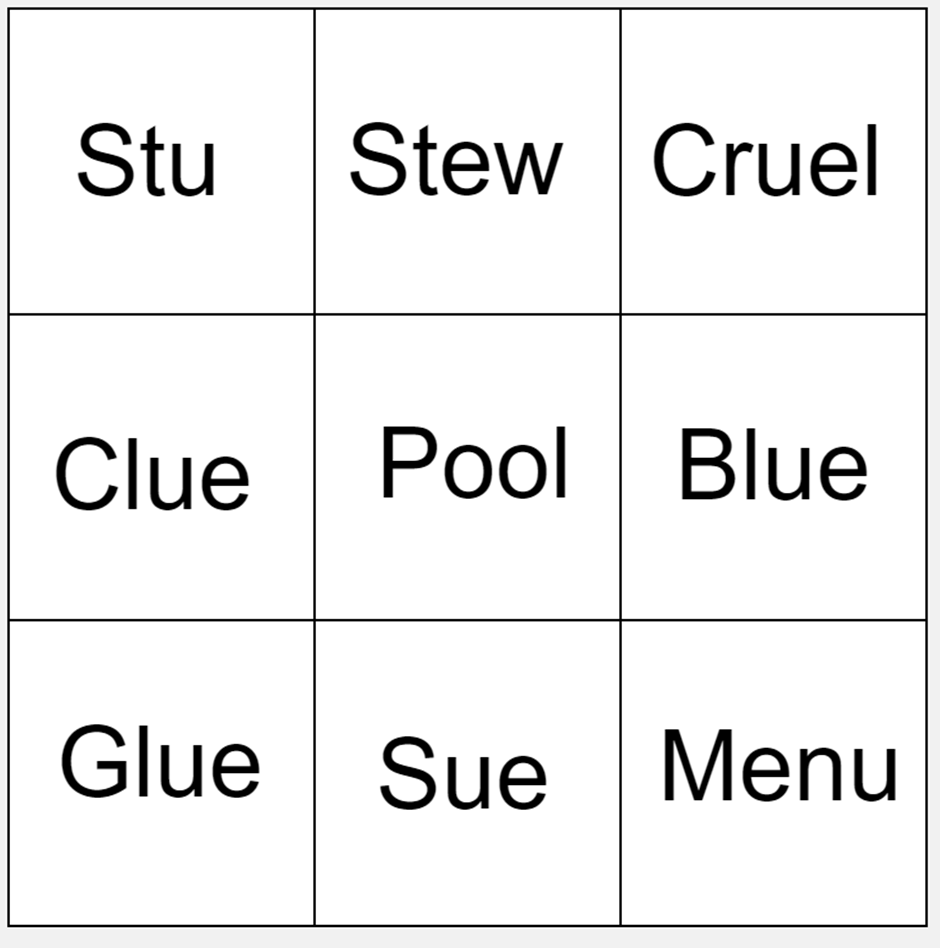 Lesson 60 - BINGO!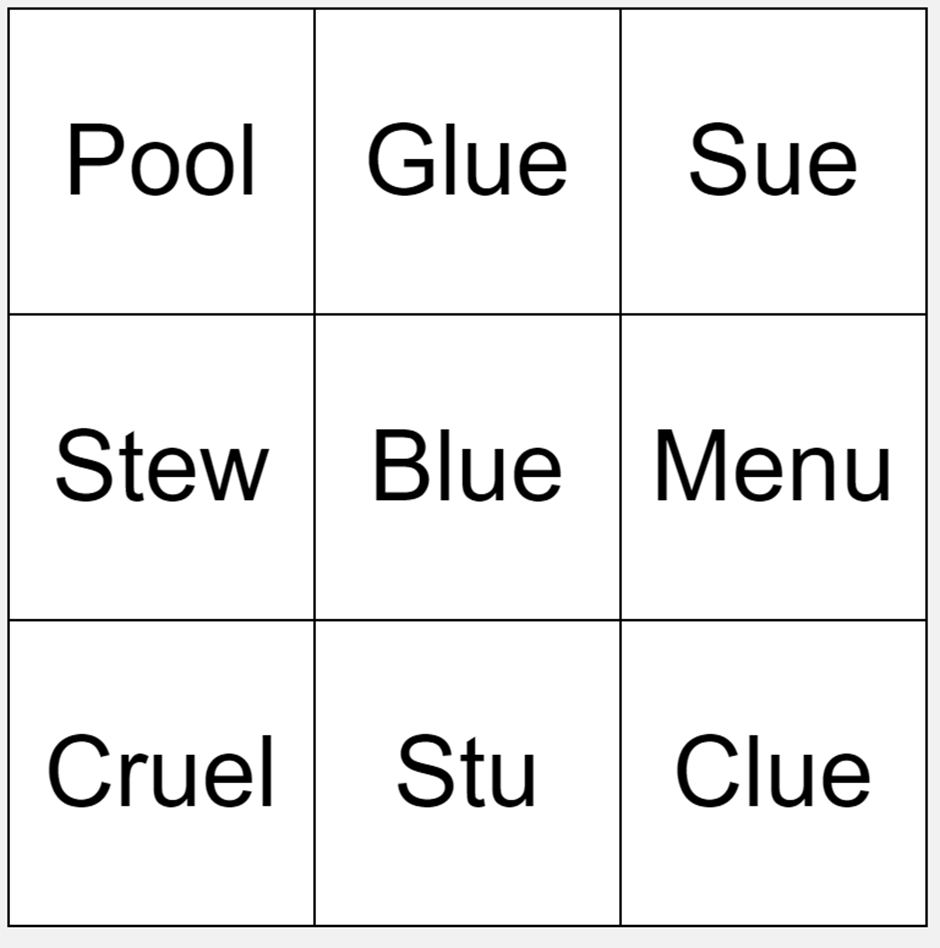 On Tuesday Sue and Stu went for a stew! 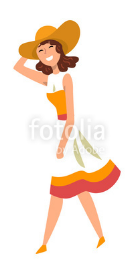 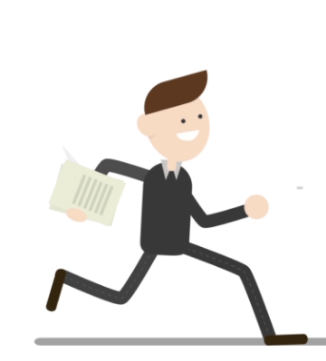 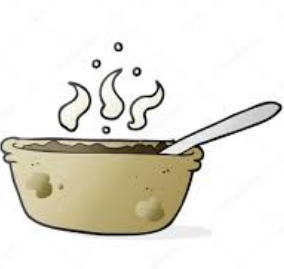 On the menu there was no normal stew, I’ll give you clue…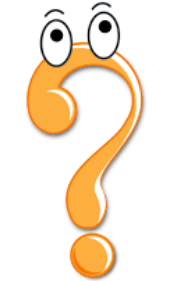 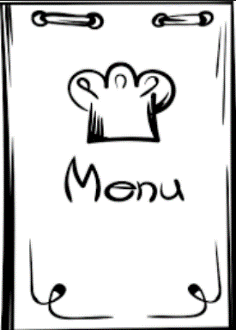 It wasn’t made from glue, but it was blue! X  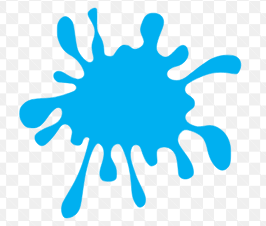 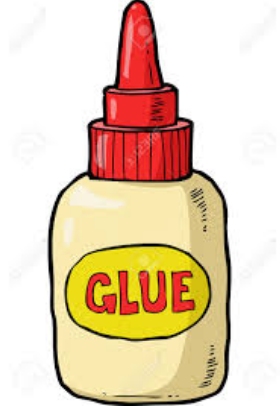 “A blue stew!” Stu said to Sue,“I’d rather jump in a pool!”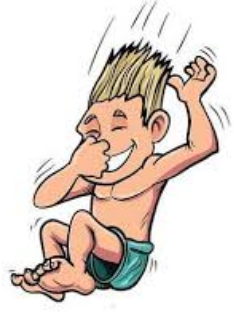 "That’s rather cruel," said Sue to Stu.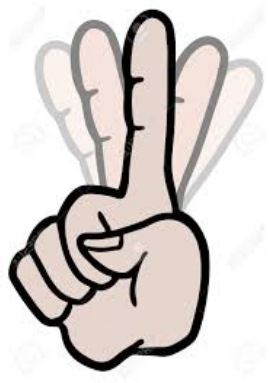 “True,” said Stu. “At least it’s not made out of goo!”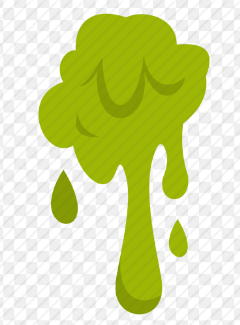 1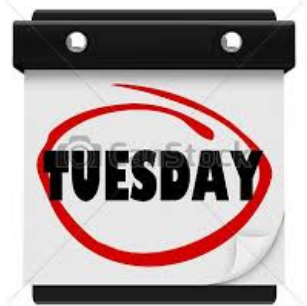 Tuesday2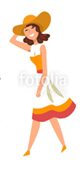 Sue3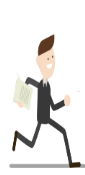 Stu4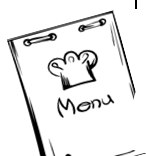 menu5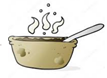 stew6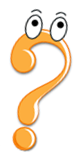 clue7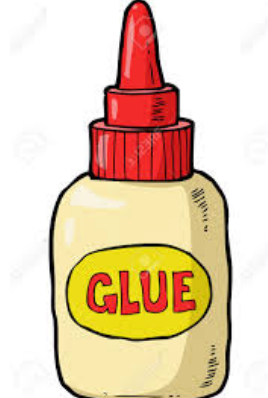 glue8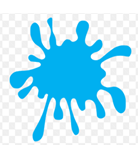 blue9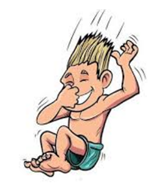 pool10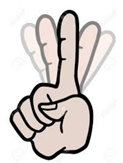 cruel11true12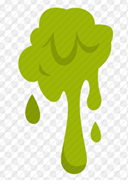 goo